СМЕТНЫЕ НОРМЫНА РЕМОНТНО-СТРОИТЕЛЬНЫЕ РАБОТЫГЭСНр 81-02-54-2022Сборник 54. Перекрытия І. ОБЩИЕ ПОЛОЖЕНИЯ1.54.1. ГЭCHp сборника 54 содержат совокупность количественных показателей строительных ресурсов (материалов, изделий и конструкций, затрат труда рабочих в строительстве, времени эксплуатации машин и механизмов), установленных на принятый измеритель.В ГЭCHp сборника 54 расход ресурсов рассчитан на выполнение всего комплекса работ, необходимых при ремонте перекрытий, включая: устройство ограждений, предусмотренных правилами производства работ и техники безопасности; уборку материалов, отходов и мусора, полученных при разборке; очистку, сортировку и штабелировку материалов и отходов, полученных от разборки и годных для дальнейшего использования, и т.п.1.54.2. В ГЭСНр сборника 54 расход ресурсов рассчитан исходя из условий разборки конструкций на отдельные элементы.1.54.3. В ГЭCHp сборника 54 предусмотрен расход ресурсов на выполнение работ по установке, перестановке и разборке подмостей для условий производства работ в помещениях высотой до 4 м. Для случаев производства работ в помещениях высотой более 4 м, расход ресурсов на устройство лесов определяется дополнительно.1.54.4. В ГЭCHp сборника 54 не предусмотрен расход ресурсов на выполнение работ по антисептированию древесины. Расход ресурсов по антисептированию древесины нормируется дополнительно.1.54.5. В ГЭСНр сборника 54 расход ресурсов рассчитан, исходя из условий использования готового раствора и бетона.ИСЧИСЛЕНИЕ ОБЪЕМОВ РАБОТ2.54.1. Величина площади ремонтируемых перекрытий определяется в пределах капитальных стен без вычета величины площади, занимаемой печами и трубами. При частичной смене перекрытий отдельными местами, объем работ определяют по площади между осями балок и капитальными стенами.2.54.2. Объем работ по разборке и устройству подшивки потомков определяется по величине площади подшивки.2.54.3. Объем работ по смене подборов перекрытий определяется по величине площади перекрытия (расстояние между осями балок, умноженное на длину сменяемого участка).ГОСУДАРСТВЕННЫЕ ЭЛЕМЕНТНЫЕ СМЕТНЫЕ НОРМЫ НА РЕМОНТНО-СТРОИТЕЛЬНЫЕ РАБОТЫРаздел 1. ПЕРЕКРЫТНЯТаблица ГЭСНр 54-01-001	Разборка перекрытий по стальным балкам с междубалочнымзаполнением из бетонных сводиковСостав работ:01. Сборка инвентарных подмостей.02. Разборка монолитных перекрытий.03. Разборка стальных балок перекрытий.04. Перестановка подмостей.05. Разборка подмостей.Измеритель:	100 м254-01-001-01 Разборка перекрытий по стальным балкам с междубалочным заполнением из бетонных сводиковТаблица ГЭCHp 54-01-002	Разборка стальных балок перекрытийСостав работ:01. Высвобождение концов балки из кирпичной кладки.02. Строповка балки и выдвижение ее из гнезд.03. Перестроповка балки.04. Укладка в штабель с расстроповкой.Измеритель:	шт54-01-002-01 Разборка стальных балок перекрытийТаблица ГЭСНр 54-01-003	Разборка подшивки потолковСостав работ:Для норм 54-01-003-01, 54-01-003-02:01. Разборка подшивки.Для нормы 54-01-003-03:01. Отбивка штукатурки.02. Перерубка драни.03.Разборка подшивки.Измеритель:	100 м2Разборка подшивки потомков:54.01.003.01 чистой из cтроганных досок54.01.003.02 чистой из фанеры54.01.003.03 оштукатуреннойТаблица ГЭСНр 54-01-004	Ремонт деревянных балокСостав работ:Для нормы 54-01-004-01:01. Установка временной подпорной стойки под балку.02. Высвобождение концов балок.03. Замена пораженного гнилью конца балки с заготовкой нового конца, установкой дощатых накладок и прибивко й черепных брусков.04. Заделка концов балок кирпичом.05. Установка дощатых накладок с креплением гвоздями. Для нормы 54-01-004-02:01. Снятие старых черепных брусков.02. Заготовка по длине и прибивка новых черепных брусков.03. Установка дощатых накладок с креплением гвоздями. Для нормы 54-01-004-03:01. Стесывание пораженной поверхности балки.02. Установка дощатых накладок с креплением гвоздями.Измеритель:	100 шт (норма 54-01-004-01); 100 м (нормы 54-01-004-02, 54-01-004-03)54-01-004-01 	Ремонт деревянных балок с заменой концов 54-01-004-02	 Замена черепных брусков деревянных балок 54-01-004-03	 Наживка досокТаблица ГЭСНр 54-01-005	Ремонт деревянных перекрытий со сменой подборовСостав работ:Для норм с 54-01-005-01 по 54-01 -005-04:	01. Разборка подборов.	02. Укладка по черепным брускам подбора.Измеритель:	100 м2 (нормы с 54-01-005-01 по 54-01-005-04); м2 (норма 54-01-005-05)Ремонт деревянных перекрытий со сменой подборов:54-01-005-01	из досок54-01-005-02	из горбыля, пластин неоштукатуренных54-01-005-03	из горбыля, пластин оштукатуренных54-01-005-04	из щитов54-01-005-05	Добавлять при объеме работ площадью до 5 м2 в одном месте перекрытияТаблица ГЭСНр 54-01-006	Врубка деревянного ригеля между балкамиСостав работ:01. Установка временной стойки под балку.02. Заготовка ригеля из брусьев.03. Врубка ригеля в балки с устройством сопряжений.Измеритель:	штВрубка деревянного ригеля между балками:54-01-006-01 при разобранной подшивке54-01-006-02 при неразобранной подшивкеТаблица ГЭСНр 54-01-007	Смена засыпки перекрытияСостав работ:Для нормы 54-01-007-01:01. Разборка засыпки перекрытия.02. Удаление смазки или изоляции.03. Укладка изоляции из рубероида.04. Устройство засыпки.Для нормы 54-01 -007-02:01. Разборка засыпки перекрытия.02. Удаление смазки или изоляции.03. Устройство новой смазки глиняным раствором.04. Устройство засыпки.Измеритель:	100 м254-01-07-01 	Смена засыпки перекрытия с укладкой рубероида 	Смена засыпки перекрытия:54-01-007-02	со смазкой глиняным растворомТаблица ГЭCHp 54-01-008	Укладка металлических балокСостав работ:01. Подтаскивание балок к месту укладки вручную.02. Укладка балок вручную в готовые гнезда с установкой и приваркой подкладок.03. Выверка балок по осям и уровню.Измеритель:	тУкладка металлических балок в перекрытиях:54-01-008-01 	междуэтажных54-01-008-01 	чердачныхТаблица ГЭСНр 54-01-009	Укладка плит перекрытий площадью до 0,8 м2 с заделкой швовСостав работ:	01. Укладка плит перекрытий площадью до 0,8 м2 с заделкой швов. Измеритель:	100 м254-01-009-01	Укладка плит перекрытий площадью до 0,8 м2 с заделкой швовТаблица ГЭСНр 54-01-010	Установка деревянной стойки под балки или прогоныСостав работ:01. Установка стойки под балку или прогон на клиньях с заготовкой ее.Измеритель:	100 м54-01-010-01	Установка деревянной стойки под балки или прогоныТаблица ГЭСНр 54-01-011	Установка металлических анкеров на концы деревянных балокСостав работ:01. Разметка мест установки со сверлением отверстий в балках и креплением анкера глухарями.Измеритель:	100 кг54-01-011-01Установка металлических анкеров на концы деревянных балокТаблица ГЭСНр 54-01-012	Укрепление существующей подшивки потолкаСостав работ:01. Отдирание отставших досок.02. Смена негодных досок.03. Пришивка досок гвоздями.Измеритель:	100 м254-01-012-01	Укрепление существующей подшивки потолкаТаблица ГЭСНр 54-01-013	Устранение просадки конца балки на опореСостав работ:01. Вскрытие гнезда.02. Постановка временных стоек на клиньях.03. Вывешивание балки.04. Заделка гнезда.Измеритель:	100 мест54-01-013-01	Устранение просадки конца балки на опореТаблица ГЭСНр 54-01-014	Укрепление концов деревянных балокСостав работ:01. Подготовка элементов крепления.02. Пробивка гнезд, сверление отверстий для болтов, изготовление врубок.03. Постановка и разборка временных стоек.04. Установка подбалок, подкосов.05. Пригонка и сборка конструвций.06. Заделка гнезд, постановка средств крепления.Измеритель:	штУкрепление концов деревянных балок:54-01-014-01	у каменной стены при помощи подбалки из бруса сверху или снизу 54-01-014-02	у каменной стены при помощи коротыша, заделываемого в стену 54-01-014-03	у рубленой стены при помощи коротыша на болтах к стенеТаблица ГЭCHp 54-01-015	Укладка сборных железобетонных настилов перекрытия насуществующие каменные стеныСостав работ:01. Пробивка борозд в кирпичных стенах для укладки плит и гнезд для установки анкеров. 02. Приготовление постели из раствора.03.Укладка плит перекрытия при помощи крана с подъемом их через верхние обрезы стен здания с выверкой и исправлением положения плит.04. Заливка швов между настилами раствором.05. Установка анкеров.06. Заделка горизонтальных борозд и гнезд бетоном.Измеритель:	100 м254-01-015-01	Укладка c6oрных железобетонных настилов перекрытия на существующие каменные стеныТаблица ГЭСНр 54-01-016	Смена плит в подвесных потолкахСостав работ:01. Разборка и установка поперечных профилей металлического каркаса.02. Разборка и установка плит с элементами крепления на металлическом каркасе.Измеритель:	м254-01-016-01	Смена акустических плит в подвесных потолках отдельными местамиТаблица ГЭCHp 54-01-017	Рыхление слежавшегося утеплителя на перекрытии вручнуюСостав работ:01. Перестановка переходных мостиков.02. Рыхление слежавшегося утеплителя на всю глубину вручную.03. Выборка отдельных крупных камней, относка их за пределы участка.04. Разравнивание взрыхленного утеплителя граблями.Измеритель:	100 м2Рыхление слежавшегося утеплителя на перекрытии вручную толщиной слоя:54-01-017-01	25 см54-01-017-02	30 смТаблица ГЭСНр 54-01-018	Разборка засыпной изоляции перекрытийСостав работ:01. Разборка засыпки перекрытия.02. Разборка изоляции.Измеритель:	100 м2Разборка засыпной изоляции перекрытий: 54-01-018-01	чердачных, толщина засыпки 20 см54-01-018-02	междуэтажных, толщина засыпки 8 смКод ресурсаНаименование элемента затратЕд. изм.54-01-001-0111-100-22ЗАТРАТЫ ТРУДА РАБОЧИХСредний разряд работы 2,2чел.-ч117,132Затраты труда машинистовчел.-ч32,163МАШИНЫ И МЕХАНИЗМЫ91.05.01-017Краны башенные, грузоподъемность 8 тмаш.-ч6,7291.18.01 -508Компрессоры передвижные с электродвигателем, производительность до 5,0 м3/минмаш.-ч25,4491.21.10-002Молотки отбойные пневматические при работе от передвижных компрессоровмаш.-ч50,884МАТЕРИАЛЫСтроительный мусор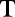 22,14Код ресурсаНаименование элемента затратЕд. Изм.54-01-002-0111-100-31ЗАТРАТЫ ТРУДА РАБОЧИХСредний разряд работы 3,1чел.-ч1,582Затраты труда машинистовчел.-ч1,15391.05.01-017МАШИНЫ И МЕХАНИЗМЫКраны башенные, грузоподъемность 8 тмаш.-ч1,1 54МАТЕРИАЛЫСтроительный мусор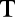 0,12Код ресурсаНаименование элемента затратЕд. изм. 54-01-54-01-54-01-Код ресурсаНаименование элемента затратЕд. изм. 003-01003-02003-031ЗАТРАТЫ ТРУДА РАБОЧИХ1-100-16Средний разряд работы 1,6чел.-ч28,871-100-20Средний разряд работы 2,0чел.-ч14,791-100-28Средний разряд работы 2,8чел.-ч79,872Затраты труда машинистовчел.-ч0,80,093,72391.06.06-048МАШИНЫ И МЕХАНИЗМЫПодъемники одномачтовые, грузоподъемность до 500 кг, высота подъема 45 ммаш.-ч0,80,093,724МАТЕРИАЛЫ Строительный мусорт2,390,3512,36Код ресурсаНаименование элемента затратЕд. изм54-01-004-0154-01-004-0254-01-004-031ЗАТРАТЫ ТРУДА РАБОЧИХ1-100-33Средний разряд работы 3,3чел.-ч914,321-100-34Средний разряд работы 3,4чел.-ч22,191-100-30Средний разряд работы 3,0чел.-ч68,472Затраты труда машинистовчел.-ч38,90,11,513МАШИНЫ И МЕХАНИЗМЫ91.05.05-015Краны на автомобильном ходу, грузоподъемность 16 тмаш.-ч15,291.14.02-001Автомобили бортовые, грузоподъемность до 5 тмаш.-ч8,50,11,514МАТЕРИАЛЫ01.7.15.06-0111Гвозди строительныет0,0430,0030,014302.3.01.02- l1l8Песок природный для строительных работ II класс, средниймЗ0,3203.2.01.01-0001Портландцемент общестроительного назначения бездобавочныйт0,044M400 ДО (ЦЕМ I 32,5H)04.3.01.09-0011Раствор готовый кладочный, цементный, М25мЗ0,33606.1.01.05-0035Кирпич керамический полнотелый одинарный, размеры1000 шт0,4250x120x65 мм, марка 10008.1.02.11-0001Поковки из квадратных заготовок, масса 1,5-4,5 кгт0,37508.3.03.04-0014Проволока светлая, диаметр 3,0 ммт0,0007511.1.02.04-0031Лесоматериалы круглые хвойных пород неокоренные, длина 3-6,5мЗ11,54м, диаметр 14-24 см, сорт II-III11.1.03.01-0062Бруски обрезные хвойных пород (ель, сосна), естественноймЗ1,7820,4влажности, длина 2-6,5 м, ширина 20-90 мм, толщина 20-90 мм,сорт II11.1.03.06-0075Доска обрезная хвойных пород, естественной влажности, длина 2—мЗ2,736,5 м, ширина 100-250 мм, толщина 30-40 мм, сорт II I11.1.03.06-0078Доска обрезная хвойных пород, естественной влажности, длина 2-6,5 м, ширина 100-250 мм, толщина 44-50 мм, сорт IIмЗ40,78512.1.02.06-0012Рубероид кровельный РКК-350м226,1Строительный мусор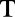 9,920,140,31Код ресурсаНаименование элемента затратЕд. изм.54-01-54-01-54-01-54-01-54-01-Код ресурсаНаименование элемента затратЕд. изм.005-01005-02005-03005-04005-051ЗАТРАТЫ ТРУДА РАБОЧИХ1-100-27Средний разряд работы 2,7чел.-ч180,181-100-25Средний разряд работы 2,5чел.-ч126,441-100-23Средний разряд работы 2,3чел.-ч135,91-100-27Средний разряд работы 2,7чел.-ч158,041-100-14Средний разряд работы 1,4чел.-ч0,132Затраты труда машинистовчел.-ч1,751,781,782,243МАШИНЫ И МЕХАНИЗМЫ91.14.02-001Автомобили бортовые, грузоподъемность до 5 тмаш.-ч1,751,781,782,244МАТЕРИАЛЫ01.7.15.06-0111Гвозди строительныет0,0050,0050,0050,00511.1.03.04ГорбыльмЗ5,85,811.1.03.01-006211.1.03.06-007911.2.13.04-0013Бруски обрезные хвойных пород (ель, сосна), естественной влажности, длина 2-6,5 м, ширина 20—90 мм, толщина 20-90 мм, сорт II Доска обрезная хвойных пород, естественной влажности, длина 2-6,5 м, ширина 100-250 мм, толщина 44-50 мм, сорт IIIЩит настила из досок, толщина доски 50 мммЗ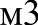 м20,345,6750,340,340,3480Строительный мусорт2,483,485,482,23Код ресурсаНаименование элемента затратЕд. изм.54-01-006-0154-01-006-0211-100-321-100-33ЗАТРАТЫ ТРУДА РАБОЧИХСредний разряд работы 3,2 Средний разряд работы 3,3чел.-ччел.-ч11,8915,462Затраты труда машинистовчел.-ч0,070,08391.14.02-001МАШИНЫ И МЕХАНИЗМЫАвтомобили бортовые, грузоподъемность до 5 тмаш.-ч0,070,084МАТЕРИАЛЫ01.7.07.29-0111Пакля смоляная пропитаннаякг0,050,0501.7.15.06-0111Гвозди строительныет0,00040,000408.1.02.11-0001Поковки из квадратных заготовок, масса 1,5-4,5 кгт0,0110,01111.1.02.04-0031Лесоматериалы круглые хвойных пород неокоренные, длина 3-6,5 м, диаметрмЗ0,02360,023614-24 см, сорт II-III11.1.03.01-0066Брус обрезной хвойных пород (ель, сосна), естественной влажности, длина 2-мЗ0,05040,05046,5 м, ширина 100 и более мм, толщина 100 и более мм, сорт II11.1.03.06-0079Доска обрезная хвойных пород, естественной влажности, длина 2-6,5 м,мЗ0,036ширина 100-250 мм, толщина 44-50 мм, сорт IIIКод ресурсаНаименование элемента затратЕд. изм.54-01-007-0154-01-007-0211-100-14ЗАТРАТЫ ТРУДА РАБОЧИХСредний разряд работы 1,4 чел.-ч235,1277,362Затраты труда машинистовчел.-ч1012,013МАШИНЫ И МЕХАНИЗМЫ91.06.06-048Подъемники одномачтовые, грузоподъемность до 500 кг, высота подъема 45маш.-ч9,759,7591.07.08-011Глиномешалки, емкость 4 мЗмаш.-ч1,8591.14.02-001Автомобили бортовые, грузоподъемность до 5 тмаш.-ч0,250,414МАТЕРИАЛЫ01.7.03.01-0001ВодамЗ0,602.1.01.01-0006Грунт глинистый (глина)мЗ1,802.3.01.02- l1l8Песок природный для строительных работ II класс, средниймЗ1,1712.1.02.06-0012Рубероид кровельный РКК-350м211212.2.03.15УтеплительмЗППСтроительный мусорт11,6212,82Код ресурсаНаименование элемента затратЕд. изм.54-01-008-0154-01-008-0211-100-30ЗАТРАТЫ ТРУДА РАБОЧИХСредний разряд работы 3,0чел.-ч29,2627,262Затраты труда машинистовчел.-ч0,20,23МАШИНЫ И МЕХАНИЗМЫ91.05.01-017Краны башенные, грузоподъемность 8 тмаш.-ч0,20,291.17.04-233Аппараты сварочные для ручной дуговой сварки, сварочный ток до 350 Амаш.-ч0,30,34МАТЕРИАЛЫ01.7.11.07-0021Электроды сварочные для сварки низколегированных и углеродистых сталейт0,000360,00036УОНИ 13/45, Э42А, диаметр 2 мм04.1.02.05Смеси бетонные тяжелого бетонамЗ0,2650,26504.3.01.09-0014Раствор готовый кладочный, цементный, M100мЗ0,220,2206.1.01.05-0035Кирпич керамический полнотелый одинарный, размеры 250x120x65 мм,l000шт0,370,37марка 10008.3.01.02-0046Двутавры с параллельными гранями полок, марки стали СтЗсп, СтЗпс, №т1,021,0220Ш-50Ш08.4.01.01-0022Детали анкерные с резьбой из прямых или гнутых круглых стержнейт0,0450,045ll.1.03.01-0062Бруски обрезные хвойных пород (ель, сосна), естественной влажности, длина 2-6,5 м, ширина 20—90 мм, толщина 20—90 мм, сорт 11мЗ0,00250,0025Код ресурсаНаименование элемента затратЕд. изм.54-01-009-0111-100-30ЗАТРАТЫ ТРУДА РАБОЧИХСредний разряд работы 3,0чел.-ч112,222Затраты труда машинистовчел.-ч3,45391.05.01-017МАШИНЫ И МЕХАНИЗМЫКраны башенные, грузоподъемность 8 тмаш.-ч3,454МАТЕРИАЛЫм3м3м304.1.02.05Смеси бетонные тяжелого бетонам3м3м31,604.3.01.09-0014Раствор готовый кладочный, цементный, M100м3м3м30,405.1.01. 13Плиты железобетонныем3м3м3ПКод ресурсаНаименование элемента затратЕд. изм.54-01-010-0111-100-25ЗАТРАТЫ ТРУДА РАБОЧИХСредний разряд работы 2,5чел.-ч107,32Затраты труда машинистовчел.-ч0,7391.14.02-001МАШИНЫ И МЕХАНИЗМЫАвтомобили бортовые, грузоподъемность до 5 тмаш.-ч0,74МАТЕРИАЛЫ08.1.02.11-0001Поковки из квадратных заготовок, масса 1,5-4,5 кгт0,06311.1.02.04-0031Лесоматериалы круглые хвойных пород неокоренные, длина 3-6,5 м, диаметр 14-24 см,мЗ3,39сорт 11-III11.1.03.01-0066Брус обрезной хвойных пород (ель, сосна), естественной влажности, длина 2-6,5 м,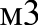 2,65ширина 100 и более мм, толщина 100 и более мм, сорт IIКод ресурсаНаименование элемента затратЕд. изм.54-01-011-0111-100-21ЗАТРАТЫ ТРУДА РАБОЧИХСредний разряд работы 2,1чел.-ч10,054МАТЕРИАЛЫ01.7.03.04-0001ЭлектроэнергиикВт-ч0,2608.1.02.11-0001Поковки из квадратных заготовок, масса 1,5-4,5 кгт0,11Код ресурсаНаименование элемента затратЕд. изм.54-01-012-0111-100-21ЗАТРАТЫ ТРУДА РАБОЧИХСредний разряд работы 2,1чел.-ч16,82Затраты труда машинистовчел.-ч0,1391.14.02-001МАШИНЫ И МЕХАНИЗМЫАвтомобили бортовые, грузоподъемность до 5 тмаш.-ч0,14МАТЕРИАЛЫ01.7.15.06-0111Гвозди строительныет0,00511.1.03.05-0065Доска необрезная хвойных пород, естественной влажности, длина 2-6,5 м, ширина 100-мЗ0,3250, толщина 30—50 мм, сорт IIIСтроительный мусорт0,18Код ресурсаНаименование элемента затратЕд. изм.54-01-013-0111 -100-27ЗАТРАТЫ ТРУДА РАБОЧИХСредний разряд работы 2,7чел.-ч669,32Затраты труда машинистовчел.-ч26,2391.14.02-00191.18.01-50891 .21 .10-02МАШИНЫ И МЕХАНИЗМЫАвтомобили бортовые, грузоподъемность до 5 тКомпрессоры передвижные с электродвигателем, производительность до 5,0 м3/минМолотки отбойные пневматические при работе от передвижных компрессоровмаш.-чмаш.-чмаш.-ч0,825,425,4401.7.15.06-011104.1.02.0508.1.02. 11-000111.1.02.04-0031МАТЕРИАЛЫГвозди строительныеСмеси бетонные тяжелого бетонаПоковки из квадратных заготовок, масса 1,5-4,5 кгЛесоматериалы круглые хвойных пород неокоренные, длина 3-6,5 м, диаметр 14-24 см, сорт II-IIIт мЗ т мЗ0,00291,10,0480,511.1.02.05-0002Лесоматериалы круглые хвойных пород для переработки, диаметр 20-24 см, сорт II-IIIмЗ0,111.1.03.05-0065Доска необрезная хвойных пород, естественной влажности, длина 2-6,5 м, ширина 100-мЗ0,2Код ресурсаНаименование элемента затратЕд. изм.54-01-014-0154-01-014-0254-01-014-0311-100-281-100-27ЗАТРАТЫ ТРУДА РАБОЧИХСредний разряд работы 2,8 Средний разряд работы 2,7чел.-ччел.-ч14,0412,368,522Затраты труда машинистовчел.-ч0,550,550,13МАШИНЫ И МЕХАНИЗМЫ91.14.02-001Автомобили бортовые, грузоподъемность до 5 тмаш.-ч0,10,10,191.18.01-508Компрессоры передвижные с электродвигателем,маш.-ч0,450,45производительность до 5,0 м3/мин91.21.10-002Молотки отбойные пневматические при работе от передвижныхмаш.-ч0,450,45компрессоров4МАТЕРИАЛЫ01.7.03.04-0001ЭлектроэнергиякВт-ч0,3120,1040,15601.7.15.03-0042Болты с гайками и шайбами строительныекг30,9101.7.15.06-0111Гвозди строительныет0,00010,000104.1.02.05Смеси бетонные тяжелого бетонамЗ0,02504.3.01.09-0014Раствор готовый кладочный, цементный, М100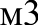 0,00106.1.01.05-0035Кирпич керамический полнотелый одинарный, размеры1000 шт0,0011250x120x65 мм, марка 10008.1.02.11-0001Поковки из квадратнык заголовок, масса 1,5—4,5 кгт0,00030,00030,000311.1.02.04-0031Лесоматериалы круглые хвойных пород неокоренные, длина 3-6,5мЗ0,0110,0110,01 Iм, диаметр 14-24 см, сорт II-III11.1.02.05-0002Лесоматериалы круглые хвойных пород для переработки, диаметрмЗ0,0020,0020,00120-24 см, сорт II-III11.1.03.01-0066Брус обрезной хвойных пород (ель, сосна), естественноймЗ0,0240,03влажности, длина 2-6,5 м, ширина 100 и более мм, толщина 100 иболее мм, сорт II11.1.03.05-0065Доска необрезная хвойных пород, естественной влажности, длинамЗ0,0052-6,5 м, ширина 100-250, толщина 30-50 мм, сорт IIIКод ресурсаНаименование элемента затратНаименование элемента затратЕд. изм.54-01-014-011ЗАТРАТЫ ТРУДА РАБОЧИХ1 -100-38Средний разряд работы 3,8чел.-ч128,62Затраты труда машинистовчел.-ч613МАШИНЫ И МЕХАНИЗМЫМАШИНЫ И МЕХАНИЗМЫ91.05.01-017Краны башенные, грузоподъемность 8 тКраны башенные, грузоподъемность 8 тмаш.-ч10,391.14.02-001Автомобили бортовые, грузоподъемность до 5 тАвтомобили бортовые, грузоподъемность до 5 тмаш.-ч0,3791.17.04-233Аппараты сварочные для ручной дуговой сварки, сварочный ток до 350 ААппараты сварочные для ручной дуговой сварки, сварочный ток до 350 Амаш.-ч1,1891.18.01-508Компрессоры передвижные с электродвигателем, производительность до 5,0 м3/минКомпрессоры передвижные с электродвигателем, производительность до 5,0 м3/минмаш.-ч50,3391.21.10-002Молотки отбойные пневматические при работе от передвижных компрессоровмаш.-ч50,334МАТЕРИАЛЫ01.7.11.07-0021Электроды сварочные для сварки низколегированных и утлеродистых сталей ТОНИ 13/45, Э42А, диаметр 2 ммт0,000604.1.02.05Смеси бетонные тяжелого бетонамЗ1,5804.3.01.09-0014Раствор готовый кладочный, цементный, M100мЗ0,4305.1.06.14Панели, плиты перекрытий и покрытий железобетонныем210008.1.02.11-0001Поковки из квадратных заготовок, масса 1,5-4,5 кгт0,026Строительный мусорт3,5Код ресурсаНаименование элемента затратЕд. изм.54-01-016-0111-100-38ЗАТРАТЫ ТРУДА РАБОЧИХСредний разряд работы 3,8чел.-ч1,842Затраты труда машинистовчел.-ч0,063МАШИНЫ И МЕХАНИЗМЫ91.06.06-048Подъемники одномачтовые, грузоподъемность до 500 кг, высота подъема 45 ммаш.-ч0,0191.14.02-001Автомобили бортовые, грузоподъемность до 5 тмаш.-ч0,054МАТЕРИАЛЫ01.6.04.01-1010Панели потолочные из стекловолокна, класс пожарной опасности KMl, классм21,03звукопоглощения А, толщина 15 мм01.7.15.03-0012Болты стальные с шестигранной головной, в комплекте с шестигранной гайкой ит0,00008плоской круглой шайбой, диаметр резьбы М10, длина болта 16-160 мм01.7.15.14-0301Шурупы самонарезающие стальные с полукруглой головной и крестообразным100 шт0,0448шлицем, остроконечные, диаметр 4,8 мм, длина 70 мм09.2.02.01-0001Комплект (каркас 0,6 м, 1,2 м 3,7 м, пристенный уголок, подвесы) для монтанам2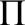 подвесных потолочных системСтроительный мусор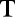 0,008Код ресурсаНаименование элемента затратЕд. изм.54-01-017-0154-01-017-0211-100-21ЗАТРАТЫ ТРУДА РАБОЧИХСредний разряд работы 2,1чел.-ч1518Код ресурсаНаименование элемента затратЕд. изм.54-01-018-0154-01-018-0211-100-20ЗАТРАТЫ ТРУДА РАБОЧИХСредний разряд работы 2,0чел.-ч45,5432,464МАТЕРИАЛЫСтроительный мусор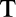 14,565,86